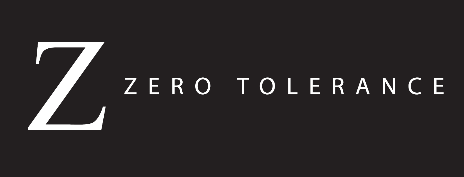 Train the Trainer Programme from Zero Tolerance and Youth Link Scotland: 
“Under Pressure – Preventing Abuse and Exploitation in Teen Relationships.”Under Pressure is a free train the trainer programme aiming to increase the skills and capacity of youth work staff to prevent abuse and exploitation in teen relationships. This training is delivered by Zero Tolerance. We are looking for experienced trainers and youth work staff to join our network of Under Pressure trainers delivering the Under Pressure training with their staff and young people, ultimately working to prevent abuse and exploitation. We welcome applications from those interested in acquiring these skills and resources, and delivering the Under Pressure training programme to other members of staff in their local area.  The course involves:One full day of free training on the Under Pressure course, with a follow up day later in 2018 to feedback on the experience of delivering Under Pressure and top up on key issues. We ask trained trainers to commit to delivering at least one, full day, Under Pressure session with youth work staff and return accompanying evaluation materials to Zero Tolerance within 6 weeks of you delivering the training. As it can be difficult to secure staff for a full day, trainers are encouraged where possible to book CPD day in advance. Those eligible to apply will:Have experience of working with young people. Have previous experience of delivering training to staff/ agency professionals.Have an understanding of and commitment to ending gender inequality and violence against women and girls (VAWG). Please note: The reason we ask for applicants to be already experienced trainers and already have a good working knowledge of issues to do with violence against women and girls, is because the Under Pressure model is a train the trainer model; designed for trainers to be able to deliver it confidently to their staff team. If candidates do not have a knowledge of VAWG or have not delivered training before, it can feel a big jump to then be expected to deliver training on VAWG and complex issues as contained in the Under Pressure model. Trainers will receive:Specialist training on issues to do with abuse and exploitation in young people’s relationships from lead organisations in youth work and violence against women.Under Pressure training resources for use with members of staff and young people to help prevent sexual exploitation.Access to and support from the online Under Pressure Trainers network.Training top up and call back days.Certification from Zero Tolerance.This training is an excellent opportunity to roll out a high quality course for your staff team and learning community, obtain a great set of resources for tackling abuse and exploitation in young people’s relationships in informal education, and make a real difference in the lives of the young people you work with. To apply, please return the application to TJ Frame  tj.frame@zerotolerance.org.uk. Please ensure you note in the box below which date and location you are applying for. For further information please feel free to Zero Tolerance using the contact details below:Jenny Lester0131 556 7365jenny.lester@zerotolerance.org.uk           Training applied for:Under Pressure Train the TrainerLocation: Date: 	PERSONAL DETAILS 	PERSONAL DETAILS Surname: Initial(s): Organisation Address: OrganisationOrganisation Address: Telephone (business):Organisation Address: Telephone (mobile):Postcode: Email address: Why are you interested in becoming an Under Pressure trainer?Please provide:Reference to your understanding of violence against women and girls/ any experience or interest you have in work seeking to prevention violence against women and girls.How you plan to use this training/ how you plan to cascade this training within your agency and/or community learning environment.Training and Delivery Please detail your previous experience in delivering training to staff members/ agency professionals and/ or youth work. If possible, please list in bullet points.DECLARATION (Read carefully)I certify that all the information contained in this form and any attachments is true and correct to the best of my knowledge. Signature ............................................................……….............……………….    Date...…………..........................Should you be selected for the Under Pressure Training, you will be required to commit to attending one full day of the free Under Pressure training, as well as one follow up day, and the delivery of at least one under pressure session with youth work staff and return of evaluation materials before X I confirm my understanding of the commitments required of trainers as part of the Under Pressure programme.Signature ............................................................……….............……………….    Date...…………......................................